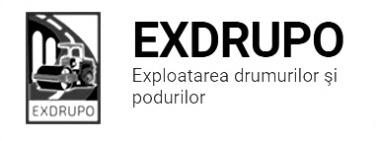 Notă informativăcu privire la lucrările de întreţinere şi salubrizare a infrastructuriirutiere din mun. Chişinăusect. Centru (7 muncitori): executate 11.06.2020:Gunoi manual: str. Academiei – 0.5 cursă.Instalare borduri mici: str. Testimiţeanu – 43 buc.Instalare borduri mari: str. Testimiţeanu – 32 buc.Exacvarea/transportarea gunoi: str. Testimiţeanu – 5 curse (3 Kamaz, 1 Zil, 1 remorcă).Demontare borduri vechi: str. Testimiţeanu – 75 buc.Amenajarea fundației în pietriș: str. Testimiţeanu – 11 5 m3.Săpătură manuală: str. Testimiţeanu – 2 m3.Salubrizarea mecanizată în zi: str. Albişoara, str. V. Trandafirilor, str. Melestiu, str. Inculeţ, str. Testimiţeanu, str. G. Caşu,  bd. Gagarin, str. I.C. Suruceanu, str. T. Strişcă, str. Grenoble, str. Mioriţa, şos. Hînceşti. executate 11.06.2020-12.06.2020 (în nopate):Salubrizarea mecanizată în noapte: str. Ismail (buzunar+pod), str. Columna, str. Varlaam, bd. Gagarin, bd. Negruzzi, str. Aleea Gării, bd. Ştefan cel Mare, str. Ciuflea, Viaduct, str. Bucureşti, str. Puşkin, str. M. Eminescu, str. Pîrcălab, str. V. Alecsandri, str. Armenească, str. Bulgară, str. Halipa, str. Tighina.sect. Buiucani (6 muncitori în zi, 2 muncitori în nopate): 	executate 11.06.2020:Amenajarea fundației în pietriș: bd. Al. Iulia – 11 tn.Frezare parte carosabilă și transport : bd. Al. Iulia – 3 tn, 18 m2.Salubrizarea mecanizată în zi: str. Belinski, str. Pelivan, str. N. Costin, str. L. Deleanu, str. 27 Martie,  Bariera Sculeni, str. Mesager, str. Alexandrescu.sect. Rîşcani (10 muncitori):executate 11.06.2020:Gunoi manual: str. M. Costin – 2 curse, basculant mic, remorcă.Excavare/transportare pămînt: str. M. Costin –3 curse (2 Kamaz, 1 Zil).Asfalt egalizare: str. M. Costin – 7 tn.Demolarea betonului și betonului asfaltic: str. M. Costin – 1,5 m3.Borduri noi: str. M. Costin – 19 ml.Compactare sol: str. M. Costin – 19 ml.Compactare pietriș: str. M. Costin – 19 ml.sect. Botanica (6 muncitori):executate 11.06.2020:Montarea zidării, trotuar: str. Zelinski – 23 buc.Amenajarea fundației în pietriș: str. Zelinski – 13,2 tn.Ridicare fîntîni la cotă: str. Zelinski – 2 buc.executate 11.06.2020-12.06.2020 (în nopate):Salubrizarea mecanizată în noapte: nod rutier șos. Muncești, bd. Dacia, str. Viaduct, str. Belgrad, str. Brincuşi, str. Zelinski, str. Titulescu, str. Cuza Vodă, str. Butucului, bd. Decebal, str. H. Botev, str. Teilor, str. Independenței.sect. Ciocana (8 muncitori): executate 11.06.2020:Frezare parte carosabilă: Aleea Mircea cel Bătrîn – 50 m2.Încărcare manuală: Aleea Mircea cel Bătrîn – 6 tone.Compactare manuală: Aleea Mircea cel Bătrîn – 20 ml.Profilare și compactare pietriș: Aleea Mircea cel Bătrîn – 200 m2.Excavarea/transportarea pămînt: Aleea Mircea cel Bătrîn – 2 curse, Kamaz.executate 11.06.2020-12.06.2020 (în nopate):Salubrizarea mecanizată în noapte: str. Lunca Bîcului, str. Otovasca, str. Vadul lui Vodă, str. P. Înalt, str. Uzinelor+cercuri+triunghiuri, str. M. Dragan.sect. OCR (15 muncitori):executate 11.06.2020-12.06.2020 (în nopate):Aplicare marcaje longitudinale: bd. Gr. Vieru– 500 m2.Aplicare marcaje treceri de pietoni: bd. Alba Iulia – 220 m2.                                                       sect. 7 (4 muncitori):executate 11.06.2020:Curățarea canalizării pluviale: bd. Mircea cel Bătrîn – 14 receptoare.                                                  bd. Mircea cel Bătrîn – 6 fîntîni.  Spălarea rețele inginerești : str. Al. Russo, 61, str. G. Latină.                                                 Montarea capac beton: bd. Al. Iulia – 4 bucăți.                                                 Verificarea stării tehnice a rețelelor: str. Bulgară-str. București.                                                 sect. 8 (9 muncitori):executate 11.06.2020:Montarea borduri mari: bd. Moscova – 17 m.  Săpătură manuală: bd. Moscova – 3 m3.  Dezbatere asfalt manual: bd. Moscova – 22 m3.  Așternere fundației în pietriș: bd. Moscova – 2,0 tn.  Săpătură mecanizată: bd. Moscova – 53 m3.  Transport gunoi la 15 km: bd. Moscova – 6 curse.  sect. 9 (5 muncitori):executate 11.06.2020:Apă canal: str. Corolenco, 7 – 15,5 m2, H5, H7.                 str. Corolenco, agenție– 2 m2, H5.                 str. Lăpușnei – 5 m2, H5, H7.                 str. Dimbului, 2 B – 3,6 m2, H5, H7.                 str. Mateevici, 42 – 5,8 m2, H5, H7, H7.                 str. Ismail, 90 – 9 m2, H5, H7.                 str. Ismail/str. Kogălniceanu – 1 fîntînă.Măsurile întreprinse pentru prevenirea răspîndirii Covid-19:Toate unităţile de trasport sunt dezinfectate la începutul şi la sfîrşitul programului de lucru;Muncitorilor este verificată starea de sănătate de către medicul întreprinderii;Muncitorii sunt echipaţii cu:mască de protecţiemănuşi de protecţiedezinfectantInginer SP                                                         I. Rusu